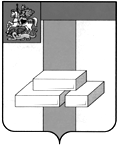 СЧЕТНАЯ ПАЛАТА  ГОРОДСКОГО ОКРУГА ДОМОДЕДОВОМОСКОВСКОЙ  ОБЛАСТИКаширское шоссе, д.27-а, г. Домодедово, Московская область, 142000, тел. (496)792-44-13,  E-mail dmdd_ sp@mosreg.ruЭкспертное заключение к проекту решения Совета депутатов городского округа «О внесении изменений в решение Совета депутатов городского округа от 25.12.2023  №1-4/1392 «О бюджете городского округа Домодедово на 2024 год и плановый период 2025 и 2026 годов» «23» апреля 2024г.                                                                                                                   № 3Настоящее экспертное заключение подготовлено в соответствии со статьей 157 Бюджетного кодекса Российской Федерации, на основании пункта 2.3. части 2 Положения о Счетной палате городского округа Домодедово Московской области, утвержденного Решением Совета депутатов городского округа Домодедово от 10.08.2022г. №1-4/1251.Изменения в бюджете городского округа Домодедово связаны с необходимостью принятия новых расходных обязательств.Изменения в бюджете городского округа связаны с необходимостью принятия новых расходных обязательств.            По средствам областного бюджета произведена корректировка доходной и расходной частей бюджета в сторону увеличения на сумму 57,7 млн.руб.Увеличены бюджетные ассигнования на: – капитальные вложения в объекты общего образования (перенос с 2025 года на 2024 год на строительство Общеобразовательной школы на 550 мест по адресу: Московская область, г.о. Домодедово, мкр. Барыбино, ул. Макаренко (ПИР и строительство) в сумме 57,4 млн.руб.; – предоставление детям отдельных категорий граждан права бесплатного посещения занятий по дополнительным образовательным программам, реализуемым на платной основе в муниципальных образовательных организациях в сумме 0,3 млн.руб.;По средствам местного бюджета  – произведена корректировка расходной части бюджета в сторону увеличения на сумму 312,8 млн.руб. за счет остатка средств, сложившегося на счете бюджета на 01.01.2024 г. на сумму 37,7 млн. руб., за счет увеличения безвозмездных поступлений от муниципальных учреждений на сумму 144,1 млн. руб., а также за счет увеличения неналоговых поступлений на сумму 131,0 млн. руб.В расходную часть бюджета включены новые расходные обязательства:по разделу бюджета «Общегосударственные вопросы» на:– оплату кредиторской задолженности Администрации городского округа Домодедово за коммунальные услуги в декабре 2023 года, в сумме 0,5 млн.руб.;– приобретение сервера для МКУ "Централизованная бухгалтерия" в сумме 1,0 млн.руб.;– оплату исполнительного листа о взыскании денежных средств с Комитета по имуществу городского округа Домодедово по договору аренды с ООО "ТРАМОНТАНА" в сумме 43,3 млн.руб.;– оплату неосновательного обогащения в виде переплаты по договору аренды с Компанией с ограниченной ответственностью "Асьенда" согласно решению Арбитражного суда в сумме 36,0 млн.руб.;– предоставление субсидии на увеличение уставного фонд МУП «Теплосеть» в сумме 26,9 млн. руб.;– предоставление субсидии на увеличение уставного фонд МУП «Домодедовский Водоканал» в сумме 9,9 млн. руб.по разделу бюджета «Национальная экономика» на:– приобретение программного продукта для систематизации информации по исполнительным производствам, автоматизированного контроля за движением судебных дел и исполнительных производств, автоматизации построения отчетов и организации коллективной работы юристов в сумме 0,6 млн.руб.;– оплату услуг по МК "Подготовка документации по планировке территории для стр-ва а/дороги по ул.2-я Центральная от пересечения с ул.Гагарина по ул. 1-я Коммунистическая, Северная до примыкания к а/дороге "Каширское шоссе - Киселиха", заключенному в 2023 году в сумме 3,3 млн.руб.;– оплату услуг по муниципальному контракту на поддержание и совершенствование дислокации маршрутного ориентирования по УДС города Домодедово и населенных пунктов городского округа в сумме 5,0 млн.руб.;– ремонт муниципальных дорог городского округа Домодедово в сумме 18,2 млн.руб.;– установку габаритных ворот для ограничения проезда грузового транспорта под железнодорожным полотном в д.Буняково, в целях безопасности дорожного движения в сумме 0,4 млн.руб.по разделу бюджета «Жилищно-коммунальное хозяйство» на:– выполнение работ по актуализации генеральной схемы санитарной очистки городского округа в сумме 0,6 млн.руб.;– увеличение суммы муниципального задания МБУ «Комбинат благоустройства» на озеленение и благоустройство мест общего пользования городского округа Домодедово в сумме 15,0 млн.руб.;– выполнение работ по комплексному благоустройству территории, прилегающей к участку размещения храма в д.Акулинино, с целью формирования парка в сумме 8,7 млн.руб.;– оформление правоустанавливающих документов на переустройство воздушных и кабельных линий при строительстве объекта "Строительство съезда с а/д М-4 "Дон" к ул.Промышленная, г.Домодедово в сумме 0,6 млн.руб.;– ремонт пешеходного подвесного моста в с.Битягово через р.Рожайка в сумме 4,2 млн.руб.;– оплату работ по ликвидации несанкционированных свалок в сумме 30,0 млн.руб.;– благоустройство и озеленение территории, расположенной по адресу: с.Домодедово, ул. Высотная в сумме 6,5 млн.руб.;– приобретение оборудования для МБУ «Комбинат благоустройства» в сумме 1,5 млн.руб.;– софинансирование государственной программы "Развитие институтов гражданского общества, повышение эффективности местного самоуправления и реализации молодежной политики" (инициативное бюджетирование) на устройство хоккейной площадки в ЖК "Домодедово Парк" в сумме 2,7 млн.руб.по разделу бюджета «Образование» на: – увеличение суммы софинансирования (перенос с 2025 года на 2024 год) на строительство Общеобразовательной школы на 550 мест по адресу: Московская область, г.о. Домодедово, мкр. Барыбино, ул. Макаренко (ПИР и строительство) в сумме 32,8 млн.руб.;– софинансирование государственной программы "Развитие институтов гражданского общества, повышение эффективности местного самоуправления и реализации молодежной политики" (инициативное бюджетирование) на приобретение звукового, светового оборудования для МЦ "Победа" в сумме 1,2 млн.руб.;– софинансирование государственной программы "Развитие институтов гражданского общества, повышение эффективности местного самоуправления и реализации молодежной политики" (инициативное бюджетирование) на приобретение оборудования и снаряжения для МБУ ДО ДУ "Альбатрос" в сумме 0,5 млн.руб.;– организацию проведения выпускного бала (питание) в сумме 1,7 млн.руб.;– увеличение мощности электроснабжения МАОУ Домодедовской СОШ №2 имени М.Д. Глазова, г.Домодедово (при проведении капитального ремонта) в сумме 0,5 млн.руб.;– увеличение мощности электроснабжения МАОУ Краснопутьской СОШ, г.Домодедово (при проведении капитального ремонта) в сумме 0,5 млн.руб.;– монтаж и пуско-наладочные работы системы тревожной и охранной сигнализации, систем оповещения при ЧС в МАОУ Домодедовской СОШ №2 имени М.Д. Глазова, МАОУ Краснопутьской СОШ в сумме 4,5 млн.руб.;– услуги по проектированию монтажу и пусконаладочным работам охранно- тревожной и пожарной сигнализации, восстановлению системы видеонаблюдения, услуги профессиональной охраны объекта по адресу: г.Домодедово, Кутузовский проезд, д.12, МБУ ДО Детский морской центр «Альбатрос» (Дом «ЮНАРМИИ») в сумме 2,2 млн.руб.;– услуги по укреплению антитеррористической защищенности и пожарной безопасности объектов (территорий) муниципальных образовательных учреждений городского округа Домодедово в сумме 10,0 млн.руб.;– дооснащение МАОУ Домодедовской СОШ № 12 (Строительство блока школы на 825 мест) в сумме 1,6 млн.руб.;– оснащение ДС на 250 мест в ЖК "Домодедово Парк" в сумме 3,2 млн.руб.;– ремонт футбольного поля МАОУ Домодедовская СОШ № 8 в сумме 8,2 млн.руб.;– проведение мероприятий в сфере образования в сумме 3,0 млн.руб.;– подвоз школьников к местам обучения в городском округе Домодедово в сумме 6,4 млн.руб.по разделу бюджета «Культура» на:–  изготовление книги памяти в сумме 2,5 млн. руб.;– проведение мероприятия - 9 Мая в сумме 4,0 млн.руб.;– проведение выпускного бала в сумме 3,0 млн.руб.;– оплату услуг по ежедневной комплексной уборке помещений филиалов МБУ "ЦКД "Импульс"" в сумме 4,5 млн.руб.;– оплату услуг ЧОП МБУ «ЦКД «Импульс», МАУК «ГПКиО «Елочки» в сумме 15,1 млн.руб.;по разделу бюджета «Физическая культура и спорт» на:– устройство основанитя хоккейной коробки (ЖК "Домодедово Парк") - подготовительный этап к инициативному бюджетированию в сумме 7,3 млн.руб.;– благоустройство и озеленение объекта: Строительство крытого футбольного манежа: г.Домодедово, мкр.Северный, ул.1-я Коммунистическая" в сумме 5,5 млн.руб.Расходы уменьшены по следующим мероприятиям: – уменьшение суммы финансового обеспечения муниципального задания МАУ "Редакция газеты "Призыв" в связи с уменьшением количества экземпляров в сумме 4,0 млн. руб.;– на сумму экономии, сложившейся по итогам проведенных аукционов, в размере 16,3 млн. руб.В результате данных корректировок бюджет на текущий финансовый год составит:												(тыс.руб.)           По результатам рассмотрения внесенных изменений в решение Совета депутатов городского округа Домодедово от 25.12.2023г. №1-4/1392 «О бюджете городского округа Домодедово на 2024 год и плановый период 2025 и 2026 годов», нарушений бюджетного законодательства не выявлено.Зам. председателя Счетной палаты городского округаДомодедово Московской области                                                                         И.В. Якушевана 08.04.2024на 24.04.2024увеличение (+) / уменьшение (-)Доходы13 958,414 285,3326,9Расходы14 940,215 310,6370,4Дефицит981,81 025,443,5